Ochrana seniorov pred možnými podvodnými konaniami v súvislosti so sčítaním obyvateľov 2021 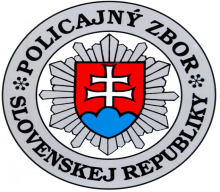      Policajný zbor upozorňuje občanov, najmä seniorov, na obozretnosť pri sčítaní obyvateľov 2021, z dôvodu protiprávnej činnosti, ktorá môže byť páchaná počas prebiehajúceho sčítania.     Pripomíname, že sčítanie obyvateľov prebieha elektronicky od 15. februára 2021 do 31. marca 2021. Každý obyvateľ sa sčíta sám alebo pomocou blízkej osoby na akomkoľvek mieste s využitím počítača, tabletu alebo mobilného telefónu, prostredníctvom sčítacieho formulára uverejneného na webovej stránke www.scitanie.sk.     V tejto súvislosti vyzývame obyvateľov, aby si pri elektronickom sčítaní navzájom pomohli a pomohli pri sčítaní sa aj svojim príbuzným alebo blízkym, ktorí si nevedia poradiť s elektronickým sčítaním, a to najmä svojim rodičom, starým rodičom, príp. susedom z radov seniorov, ak ich o to požiadajú.      Ak sa obyvateľ nemôže alebo nevie sčítať sám, resp. s pomocou svojich blízkych, bude môcť využiť asistenčné sčítanie, ktoré bude pravdepodobne prebiehať v dobe od 1. apríla 2021 do 31. októbra 2021. Toto bude prebiehať tak, že v každej obci budú zriadené kontaktné miesta, na ktoré sa obyvateľ dostaví a so sčítaním mu pomôže stacionárny asistent, alebona území obce budú pôsobiť mobilní asistenti, ktorí navštívia domácnosť obyvateľa, no len v prípade, ak obyvateľ o takúto službu sám telefonicky požiada (napr. z dôvodu imobility, choroby a pod.)Policajný zbor:upozorňuje seniorov, aby boli obozretní voči neznámym osobám, ktoré by ich mohli telefonicky alebo osobne kontaktovať a ponúkať pomoc pri elektronickom sčítaní alebo asistenčnom sčítaní,odporúča seniorom, aby v prípade, ak potrebujú pomoc pri elektronickom sčítaní, požiadali o pomoc len svojich príbuzných, príp. známych, ktorým dôverujú a aby v žiadnom prípade nevpúšťali do svojich obydlí cudzie osoby, ktoré ich navštívili s ponukou pomoci pri sčítaní,vyzýva seniorov, aby v prípade, ak sa nevedia alebo nemôžu sčítať sami alebo s pomocou svojich blízkych, využili ponuku asistenčného sčítania, a to - osobne, dostavením sa na zriadené kontaktné miesto v obci, kde ich sčíta stacionárny asistent, alebo-  telefonickým kontaktovaním obce, na základe ktorého bude do ich obydlia vyslaný mobilný asistent a sčíta ich priamo v bydlisku. Mobilných asistentov ustanoví obec a budú sa povinne preukazovať preukazom. Pri tomto sčítaní odporúčame dohodnúť si presný čas príchodu a meno a priezvisko mobilného asistenta, aby sa zabránilo podvodnému konaniu osôb vystupujúcich pod legendou mobilného asistenta, so zámerom podvodne vylákať peniaze, príp. zneužiť ich doklady totožnosti.     V prípade, ak vznikne podozrenie z podvodného konania neznámych osôb, je potrebné ihneď kontaktovať Políciu na čísle 158. 